Math Projects for 5/11-5/15:  We have finished first grade curriculum and this week we are doing an introduction to 2nd grade curriculum.  Answer the questions on another piece of paper.  Send a picture me by email or text.Add up the numbers4+7+7=		c.  9+8+1=			e.  4+6+2=8+4+2=		d.  6+3+6=			f.   6+7+4=Add up the numbers.72			e.  24				i.  82     + 3			    + 1				+  1241			f.  14				j.  25     + 4			   + 4				+  4356			g.  15				k.  71     + 2			+   14				 +  1233			h.  36				l.  43     + 6			 +  21				+  41Add up equal groups to find the answers.  Example:4 groups of 2  is 2 + 2 + 2 + 2 = 8Language Arts projects for 5/11-5/15Spelling- two, four, six, one, three, five, seven, count, zero, numberWhich words have an: ou	     i	       o	           ee or e-e	  er 	     Put the words in alphabetical order.Phonics and English- Write the words that say /i/ like fly and /e/ like penny.  puppy, cry, dry, fifty, sky, bunny, baby, fryfly				penny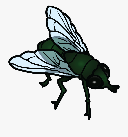 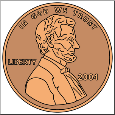 a.					e.b.					f.c.					g.d.					h.Write 4 of the words in sentences.Handwriting- Write John 1:1 as neatly as you can.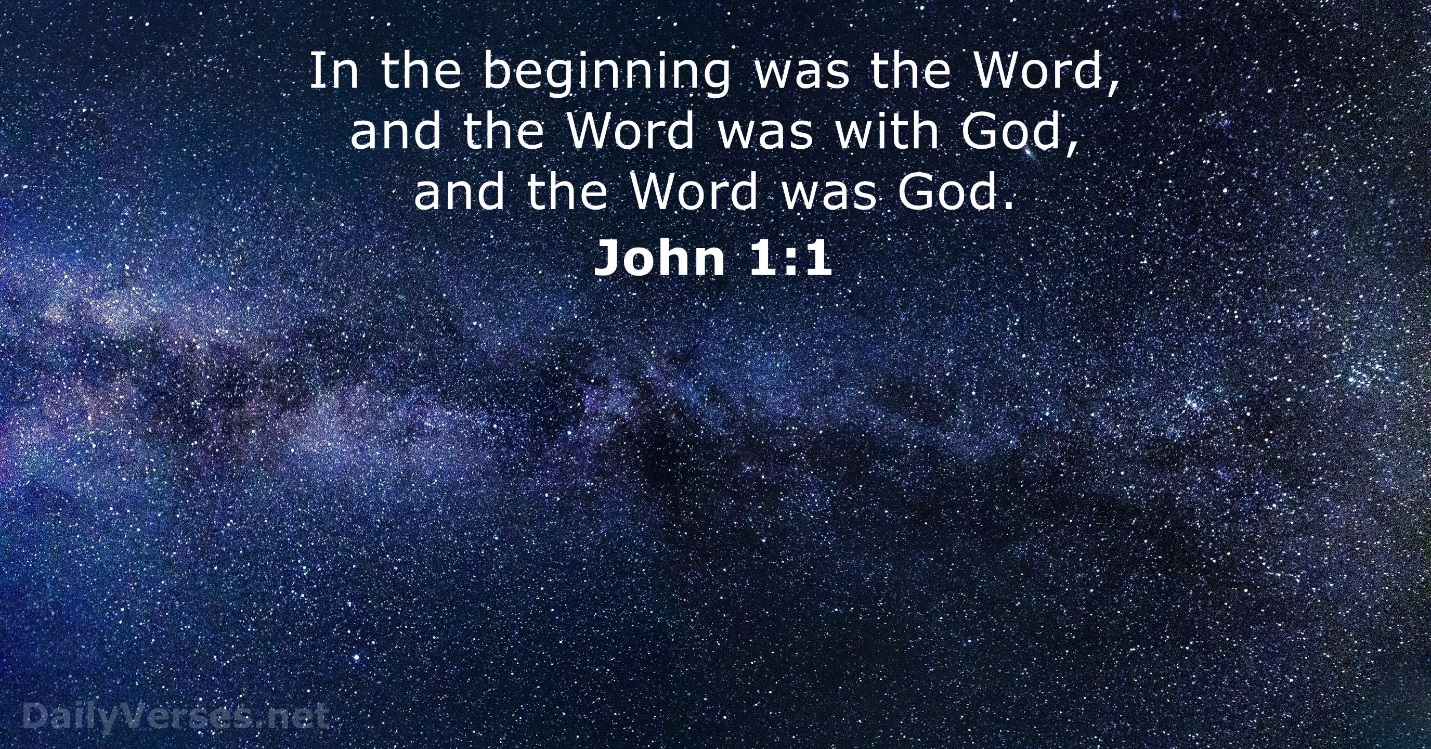 Read at least 3 stories using raz-kids or any other stories if you can't get online. Please make sure your student is only reading stories for their raz-kid account. I do keep track of how much they read.Number of Equal GroupsNumber in Each GroupHow many in all?43______+______+______+______=______25______+______=______34______+______+______=______23______+______=______35______+______+______=______44______+______+______+______=_______45______+______+______+______=_______